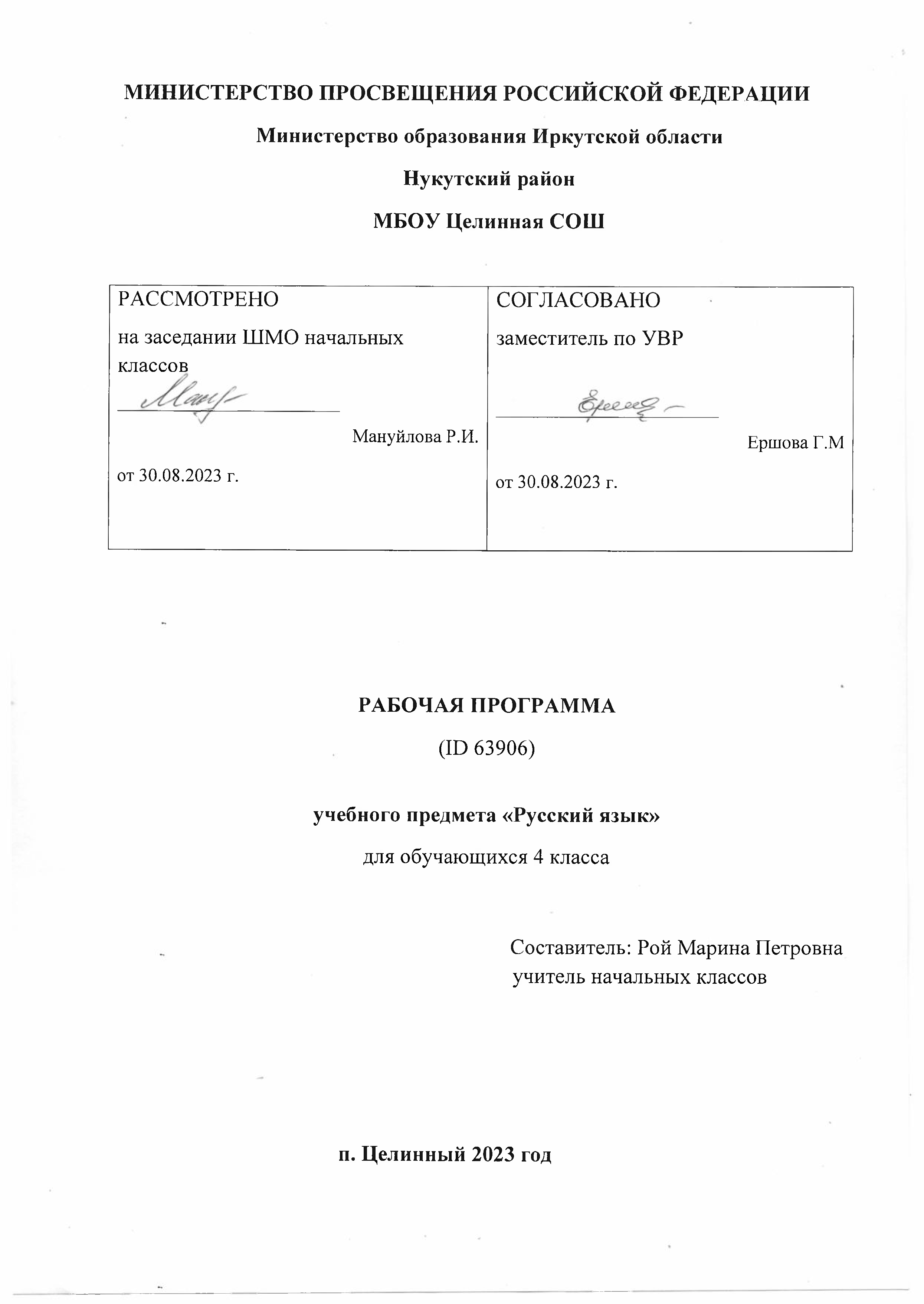                             ПОЯСНИТЕЛЬНАЯ ЗАПИСКАРабочая программа учебного предмета «Русский язык» (предметная область «Русский язык и литературное чтение») на уровне начального общего образования составлена на основе Требований к результатам освоения программы начального общего образования Федерального государственного образовательного стандарта начального общего образования (далее – ФГОС НОО), Федеральной образовательной программы начального общего образования (далее – ФОП НОО), Федеральной рабочей программы по учебному предмету «Русский язык» (далее – ФРП «Русский язык»), а также ориентирована на целевые приоритеты, сформулированные в федеральной рабочей программе воспитания. ОБЩАЯ ХАРАКТЕРИСТИКА УЧЕБНОГО ПРЕДМЕТА «РУССКИЙ ЯЗЫК»На уровне начального общего образования изучение русского языка имеет особое значение в развитии обучающегося. Приобретённые знания, опыт выполнения предметных и универсальных учебных действий на материале русского языка станут фундаментом обучения на уровне основного общего образования, а также будут востребованы в жизни. Русский язык как средство познания действительности обеспечивает развитие интеллектуальных и творческих способностей обучающихся, формирует умения извлекать и анализировать информацию из различных текстов, навыки самостоятельной учебной деятельности. Изучение русского языка является основой всего процесса обучения на уровне начального общего образования, успехи в изучении этого предмета во многом определяют результаты обучающихся по другим учебным предметам.Русский язык обладает значительным потенциалом в развитии функциональной грамотности обучающихся, особенно таких её компонентов, как языковая, коммуникативная, читательская, общекультурная и социальная грамотность. Первичное знакомство с системой русского языка, богатством его выразительных возможностей, развитие умения правильно и эффективно использовать русский язык в различных сферах и ситуациях общения способствуют успешной социализации обучающегося. Русский язык, выполняя свои базовые функции общения и выражения мысли, обеспечивает межличностное и социальное взаимодействие, способствует формированию самосознания и мировоззрения личности, является важнейшим средством хранения и передачи информации, культурных традиций, истории русского народа и других народов России. Свободное владение языком, умение выбирать нужные языковые средства во многом определяют возможность адекватного самовыражения взглядов, мыслей, чувств, проявления себя в различных жизненно важных для человека областях.Изучение русского языка обладает огромным потенциалом присвоения традиционных социокультурных и духовно-нравственных ценностей, принятых в обществе правил и норм поведения, в том числе речевого, что способствует формированию внутренней позиции личности. Личностные достижения обучающегося непосредственно связаны с осознанием языка как явления национальной культуры, пониманием связи языка и мировоззрения народа. Значимыми личностными результатами являются развитие устойчивого познавательного интереса к изучению русского языка, формирование ответственности за сохранение чистоты русского языка. ЦЕЛИ ИЗУЧЕНИЯ УЧЕБНОГО ПРЕДМЕТА «РУССКИЙ ЯЗЫК»Изучение русского языка направлено на достижение следующих целей:1) приобретение обучающимися первоначальных представлений о многообразии языков и культур на территории Российской Федерации, о языке как одной из главных духовно­нравственных ценностей народа; понимание роли языка как основного средства общения; осознание значения русского языка как государственного языка Российской Федерации; понимание роли русского языка как языка межнационального общения; осознание правильной устной и письменной речи как показателя общей культуры человека;2) овладение основными видами речевой деятельности на основе первоначальных представлений о нормах современного русского литературного языка: аудирование, говорение, чтение, письмо;3) овладение первоначальными научными представлениями о системе русского языка: фонетика, графика, лексика, морфемика, морфология и синтаксис; об основных единицах языка, их признаках и особенностях употребления в речи; использование в речевой деятельности норм современного русского литературного языка (орфоэпических, лексических, грамматических, орфографических, пунктуационных) и речевого этикета;4) использование в речевой деятельности норм современного русского литературного языка (орфоэпических, лексических, грамматических, орфографических, пунктуационных) и речевого этикета;5) развитие функциональной грамотности, готовности к успешному взаимодействию с изменяющимся миром и дальнейшему успешному образованию.Центральной идеей конструирования содержания и планируемых результатов обучения русскому языку является признание равной значимости работы по изучению системы языка и работы по совершенствованию речи обучающихся. Языковой материал призван сформировать первоначальные представления о структуре русского языка, способствовать усвоению норм русского литературного языка, орфографических и пунктуационных правил.Развитие устной и письменной речи обучающихся направлено на решение практической задачи развития всех видов речевой деятельности, отработку навыков использования усвоенных норм русского литературного языка, речевых норм и правил речевого этикета в процессе устного и письменного общения.Ряд задач по совершенствованию речевой деятельности решаются совместно с учебным предметом «Литературное чтение».МЕСТО УЧЕБНОГО ПРЕДМЕТА «РУССКИЙ ЯЗЫК» В УЧЕБНОМ ПЛАНЕОбщее число часов, отведённых на изучение «Русского языка», – 675 (5 часов в неделю в каждом классе): в 1 классе – 165 ч, во 2–4 классах – по 170 ч.СОДЕРЖАНИЕ УЧЕБНОГО ПРЕДМЕТА4 КЛАСССведения о русском языкеРусский язык как язык межнационального общения. Различные методы познания языка: наблюдение, анализ, лингвистический эксперимент, мини­исследование, проект.Фонетика и графикаХарактеристика, сравнение, классификация звуков вне слова и в слове по заданным параметрам. Звуко­буквенный разбор слова (по отработанному алгоритму).Орфоэпия[4]Правильная интонация в процессе говорения и чтения. Нормы произношения звуков и сочетаний звуков; ударение в словах в соответствии с нормами современного русского литературного языка (на ограниченном перечне слов, отрабатываемом в учебнике).Использование орфоэпических словарей русского языка при определении правильного произношения слов.ЛексикаПовторение и продолжение работы: наблюдение за использованием в речи синонимов, антонимов, устаревших слов (простые случаи).Наблюдение за использованием в речи фразеологизмов (простые случаи).Состав слова (морфемика)Состав изменяемых слов, выделение в словах с однозначно выделяемыми морфемами окончания, корня, приставки, суффикса (повторение изученного).Основа слова.Состав неизменяемых слов (ознакомление).Значение наиболее употребляемых суффиксов изученных частей речи (ознакомление).МорфологияЧасти речи самостоятельные и служебные.Имя существительное. Склонение имён существительных (кроме существительных на -мя, -ий, -ие, -ия; на -ья типа гостья, на ­ье типа ожерелье во множественном числе; а также кроме собственных имён существительных на -ов, -ин, -ий); имена существительные 1, 2, 3­го склонения (повторение изученного). Несклоняемые имена существительные (ознакомление).Имя прилагательное. Зависимость формы имени прилагательного от формы имени существительного (повторение). Склонение имён прилагательных во множественном числе.Местоимение. Личные местоимения (повторение). Личные местоимения 1­го и 3­го лица единственного и множественного числа; склонение личных местоимений.Глагол. Изменение глаголов по лицам и числам в настоящем и будущем времени (спряжение). І и ІІ спряжение глаголов. Способы определения I и II спряжения глаголов.Наречие (общее представление). Значение, вопросы, употребление в речи.Предлог. Отличие предлогов от приставок (повторение).Союз; союзы и, а, но в простых и сложных предложениях.Частица не, её значение (повторение).СинтаксисСлово, сочетание слов (словосочетание) и предложение, осознание их сходства и различий; виды предложений по цели высказывания (повествовательные, вопросительные и побудительные); виды предложений по эмоциональной окраске (восклицательные и невосклицательные); связь между словами в словосочетании и предложении (при помощи смысловых вопросов); распространённые и нераспространённые предложения (повторение изученного).Предложения с однородными членами: без союзов, с союзами а, но, с одиночным союзом и. Интонация перечисления в предложениях с однородными членами.Простое и сложное предложение (ознакомление). Сложные предложения: сложносочинённые с союзами и, а, но; бессоюзные сложные предложения (без называния терминов).Орфография и пунктуацияПовторение правил правописания, изученных в 1, 2, 3 классах. Орфографическая зоркость как осознание места возможного возникновения орфографической ошибки; различные способы решения орфографической задачи в зависимости от места орфограммы в слове; контроль при проверке собственных и предложенных текстов (повторение и применение на новом орфографическом материале).Использование орфографического словаря для определения (уточнения) написания слова.Правила правописания и их применение:безударные падежные окончания имён существительных (кроме существительных на -мя, -ий, -ие, -ия, на -ья типа гостья, на ­ье типа ожерелье во множественном числе, а также кроме собственных имён существительных на -ов, -ин, -ий);безударные падежные окончания имён прилагательных;мягкий знак после шипящих на конце глаголов в форме 2­го лица единственного числа;наличие или отсутствие мягкого знака в глаголах на -ться и -тся;безударные личные окончания глаголов;знаки препинания в предложениях с однородными членами, соединёнными союзами и, а, но и без союзов.Знаки препинания в сложном предложении, состоящем из двух простых (наблюдение).Знаки препинания в предложении с прямой речью после слов автора (наблюдение).Развитие речиПовторение и продолжение работы, начатой в предыдущих классах: ситуации устного и письменного общения (письмо, поздравительная открытка, объявление и другое); диалог; монолог; отражение темы текста или основной мысли в заголовке.Корректирование текстов (заданных и собственных) с учётом точности, правильности, богатства и выразительности письменной речи.Изложение (подробный устный и письменный пересказ текста; выборочный устный пересказ текста).Сочинение как вид письменной работы.Изучающее чтение. Поиск информации, заданной в тексте в явном виде. Формулирование простых выводов на основе информации, содержащейся в тексте. Интерпретация и обобщение содержащейся в тексте информации. Ознакомительное чтение в соответствии с поставленной задачей.[1] В данной рабочей программе отражено только то содержание периода «Обучение грамоте» из Федеральной рабочей программы «Русский язык», которое прописывается в предмете «Русский язык», остальное содержание прописывается в рабочей программе предмета «Литературное чтение».[2] Раздел «Графика» изучается параллельно с разделом «Чтение», поэтому на этот раздел отдельные часы не предусмотрены​[3] Раздел «Орфография и пунктуация» в период «Обучения грамоте» изучается параллельно с разделом «Письмо», поэтому на этот раздел отдельные часы не предусмотрены[4] Программное содержание раздела «Орфоэпия» изучается во всех разделах курса, поэтому на этот раздел отдельные часы не предусмотреныПЛАНИРУЕМЫЕ ОБРАЗОВАТЕЛЬНЫЕ РЕЗУЛЬТАТЫИзучение русского языка на уровне начального общего образования направлено на достижение обучающимися личностных, метапредметных и предметных результатов освоения учебного предмета.ЛИЧНОСТНЫЕ РЕЗУЛЬТАТЫВ результате изучения предмета «Русский язык» в начальной школе у обучающегося будут сформированы следующие личностные результаты:гражданско-патриотического воспитания:становление ценностного отношения к своей Родине, в том числе через изучение русского языка, отражающего историю и культуру страны;осознание своей этнокультурной и российской гражданской идентичности, понимание роли русского языка как государственного языка Российской Федерации и языка межнационального общения народов России;осознание своей сопричастности к прошлому, настоящему и будущему своей страны и родного края, в том числе через обсуждение ситуаций при работе с текстами на уроках русского языка;проявление уважения к своему и другим народам, формируемое в том числе на основе примеров из текстов, с которыми идёт работа на уроках русского языка;первоначальные представления о человеке как члене общества, о правах и ответственности, уважении и достоинстве человека, о нравственно­этических нормах поведения и правилах межличностных отношений, в том числе отражённых в текстах, с которыми идёт работа на уроках русского языка;духовно-нравственного воспитания:осознание языка как одной из главных духовно-нравственных ценностей народа; признание индивидуальности каждого человека с опорой на собственный жизненный и читательский опыт;проявление сопереживания, уважения и доброжелательности, в том числе с использованием адекватных языковых средств для выражения своего состояния и чувств;неприятие любых форм поведения, направленных на причинение физического и морального вреда другим людям (в том числе связанного с использованием недопустимых средств языка);эстетического воспитания:уважительное отношение и интерес к художественной культуре, восприимчивость к разным видам искусства, традициям и творчеству своего и других народов;стремление к самовыражению в искусстве слова; осознание важности русского языка как средства общения и самовыражения;физического воспитания, формирования культуры здоровья и эмоционального благополучия:соблюдение правил безопасного поиска в информационной среде дополнительной информации в процессе языкового образования;бережное отношение к физическому и психическому здоровью, проявляющееся в выборе приемлемых способов речевого самовыражения и соблюдении норм речевого этикета и правил общения;трудового воспитания:осознание ценности труда в жизни человека и общества (в том числе благодаря примерам из текстов, с которыми идёт работа на уроках русского языка), интерес к различным профессиям, возникающий при обсуждении примеров из текстов, с которыми идёт работа на уроках русского языка;экологического воспитания:бережное отношение к природе, формируемое в процессе работы с текстами;неприятие действий, приносящих вред природе;ценности научного познания:первоначальные представления о научной картине мира, в том числе первоначальные представления о системе языка как одной из составляющих целостной научной картины мира;познавательные интересы, активность, инициативность, любознательность и самостоятельность в познании, в том числе познавательный интерес к изучению русского языка, активность и самостоятельность в его познании.МЕТАПРЕДМЕТНЫЕ РЕЗУЛЬТАТЫВ результате изучения русского языка на уровне начального общего образования у обучающегося будут сформированы познавательные универсальные учебные действия, коммуникативные универсальные учебные действия, регулятивные универсальные учебные действия, совместная деятельность. У обучающегося будут сформированы следующие базовые логические действия как часть познавательных универсальных учебных действий:сравнивать различные языковые единицы (звуки, слова, предложения, тексты), устанавливать основания для сравнения языковых единиц (частеречная принадлежность, грамматический признак, лексическое значение и другое); устанавливать аналогии языковых единиц;объединять объекты (языковые единицы) по определённому признаку;определять существенный признак для классификации языковых единиц (звуков, частей речи, предложений, текстов); классифицировать языковые единицы;находить в языковом материале закономерности и противоречия на основе предложенного учителем алгоритма наблюдения; анализировать алгоритм действий при работе с языковыми единицами, самостоятельно выделять учебные операции при анализе языковых единиц;выявлять недостаток информации для решения учебной и практической задачи на основе предложенного алгоритма, формулировать запрос на дополнительную информацию;устанавливать причинно­следственные связи в ситуациях наблюдения за языковым материалом, делать выводы.У обучающегося будут сформированы следующие базовые исследовательские действия как часть познавательных универсальных учебных действий:с помощью учителя формулировать цель, планировать изменения языкового объекта, речевой ситуации;сравнивать несколько вариантов выполнения задания, выбирать наиболее целесообразный (на основе предложенных критериев);проводить по предложенному плану несложное лингвистическое мини­исследование, выполнять по предложенному плану проектное задание;формулировать выводы и подкреплять их доказательствами на основе результатов проведённого наблюдения за языковым материалом (классификации, сравнения, исследования); формулировать с помощью учителя вопросы в процессе анализа предложенного языкового материала;прогнозировать возможное развитие процессов, событий и их последствия в аналогичных или сходных ситуациях.У обучающегося будут сформированы следующие умения работать с информацией как часть познавательных универсальных учебных действий:выбирать источник получения информации: нужный словарь для получения запрашиваемой информации, для уточнения;согласно заданному алгоритму находить представленную в явном виде информацию в предложенном источнике: в словарях, справочниках;распознавать достоверную и недостоверную информацию самостоятельно или на основании предложенного учителем способа её проверки (обращаясь к словарям, справочникам, учебнику);соблюдать с помощью взрослых (педагогических работников, родителей, законных представителей) правила информационной безопасности при поиске информации в информационно-телекоммуникационной сети «Интернет» (информации о написании и произношении слова, о значении слова, о происхождении слова, о синонимах слова);анализировать и создавать текстовую, видео­, графическую, звуковую информацию в соответствии с учебной задачей;понимать лингвистическую информацию, зафиксированную в виде таблиц, схем; самостоятельно создавать схемы, таблицы для представления лингвистической информации.У обучающегося будут сформированы следующие умения общения как часть коммуникативных универсальных учебных действий:воспринимать и формулировать суждения, выражать эмоции в соответствии с целями и условиями общения в знакомой среде;проявлять уважительное отношение к собеседнику, соблюдать правила ведения диалоги и дискуссии;признавать возможность существования разных точек зрения;корректно и аргументированно высказывать своё мнение;строить речевое высказывание в соответствии с поставленной задачей;создавать устные и письменные тексты (описание, рассуждение, повествование) в соответствии с речевой ситуацией;готовить небольшие публичные выступления о результатах парной и групповой работы, о результатах наблюдения, выполненного мини­исследования, проектного задания;подбирать иллюстративный материал (рисунки, фото, плакаты) к тексту выступления.У обучающегося будут сформированы следующие умения самоорганизации как части регулятивных универсальных учебных действий:планировать действия по решению учебной задачи для получения результата;выстраивать последовательность выбранных действий.У обучающегося будут сформированы следующие умения самоконтроля как части регулятивных универсальных учебных действий:устанавливать причины успеха (неудач) учебной деятельности;корректировать свои учебные действия для преодоления речевых и орфографических ошибок;соотносить результат деятельности с поставленной учебной задачей по выделению, характеристике, использованию языковых единиц;находить ошибку, допущенную при работе с языковым материалом, находить орфографическую и пунктуационную ошибку;сравнивать результаты своей деятельности и деятельности одноклассников, объективно оценивать их по предложенным критериям.У обучающегося будут сформированы следующие умения совместной деятельности:формулировать краткосрочные и долгосрочные цели (индивидуальные с учётом участия в коллективных задачах) в стандартной (типовой) ситуации на основе предложенного учителем формата планирования, распределения промежуточных шагов и сроков;принимать цель совместной деятельности, коллективно строить действия по её достижению: распределять роли, договариваться, обсуждать процесс и результат совместной работы;проявлять готовность руководить, выполнять поручения, подчиняться, самостоятельно разрешать конфликты;ответственно выполнять свою часть работы;оценивать свой вклад в общий результат;выполнять совместные проектные задания с опорой на предложенные образцы. ПРЕДМЕТНЫЕ РЕЗУЛЬТАТЫ4 КЛАССК концу обучения в четвёртом классе обучающийся научится:осознавать многообразие языков и культур на территории Российской Федерации, осознавать язык как одну из главных духовно­нравственных ценностей народа;объяснять роль языка как основного средства общения;объяснять роль русского языка как государственного языка Российской Федерации и языка межнационального общения;осознавать правильную устную и письменную речь как показатель общей культуры человека;проводить звуко­буквенный разбор слов (в соответствии с предложенным в учебнике алгоритмом);подбирать к предложенным словам синонимы; подбирать к предложенным словам антонимы;выявлять в речи слова, значение которых требует уточнения, определять значение слова по контексту;проводить разбор по составу слов с однозначно выделяемыми морфемами; составлять схему состава слова; соотносить состав слова с представленной схемой;устанавливать принадлежность слова к определённой части речи (в объёме изученного) по комплексу освоенных грамматических признаков;определять грамматические признаки имён существительных: склонение, род, число, падеж; проводить разбор имени существительного как части речи;определять грамматические признаки имён прилагательных: род (в единственном числе), число, падеж; проводить разбор имени прилагательного как части речи;устанавливать (находить) неопределённую форму глагола; определять грамматические признаки глаголов: спряжение, время, лицо (в настоящем и будущем времени), число, род (в прошедшем времени в единственном числе); изменять глаголы в настоящем и будущем времени по лицам и числам (спрягать); проводить разбор глагола как части речи;определять грамматические признаки личного местоимения в начальной форме: лицо, число, род (у местоимений 3­го лица в единственном числе); использовать личные местоимения для устранения неоправданных повторов в тексте;различать предложение, словосочетание и слово;классифицировать предложения по цели высказывания и по эмоциональной окраске;различать распространённые и нераспространённые предложения;распознавать предложения с однородными членами; составлять предложения с однородными членами; использовать предложения с однородными членами в речи;разграничивать простые распространённые и сложные предложения, состоящие из двух простых (сложносочинённые с союзами и, а, но и бессоюзные сложные предложения без называния терминов); составлять простые распространённые и сложные предложения, состоящие из двух простых (сложносочинённые с союзами и, а, но и бессоюзные сложные предложения без называния терминов);производить синтаксический разбор простого предложения;находить место орфограммы в слове и между словами на изученные правила;применять изученные правила правописания, в том числе: непроверяемые гласные и согласные (перечень слов в орфографическом словаре учебника); безударные падежные окончания имён существительных (кроме существительных на -мя, -ий, -ие, -ия, на -ья типа гостья, на ­ье типа ожерелье во множественном числе, а также кроме собственных имён существительных на -ов, -ин, -ий); безударные падежные окончания имён прилагательных; мягкий знак после шипящих на конце глаголов в форме 2­го лица единственного числа; наличие или отсутствие мягкого знака в глаголах на -ться и -тся; безударные личные окончания глаголов; знаки препинания в предложениях с однородными членами, соединёнными союзами и, а, но и без союзов;правильно списывать тексты объёмом не более 85 слов;писать под диктовку тексты объёмом не более 80 слов с учётом изученных правил правописания;находить и исправлять орфографические и пунктуационные ошибки на изученные правила, описки;осознавать ситуацию общения (с какой целью, с кем, где происходит общение); выбирать адекватные языковые средства в ситуации общения;строить устное диалогическое и монологическое высказывание (4-6 предложений), соблюдая орфоэпические нормы, правильную интонацию, нормы речевого взаимодействия;создавать небольшие устные и письменные тексты (3-5 предложений) для конкретной ситуации письменного общения (письма, поздравительные открытки, объявления и другие);определять тему и основную мысль текста; самостоятельно озаглавливать текст с опорой на тему или основную мысль;корректировать порядок предложений и частей текста;составлять план к заданным текстам;осуществлять подробный пересказ текста (устно и письменно);осуществлять выборочный пересказ текста (устно);писать (после предварительной подготовки) сочинения по заданным темам;осуществлять в процессе изучающего чтения поиск информации; формулировать устно и письменно простые выводы на основе прочитанной (услышанной) информации; интерпретировать и обобщать содержащуюся в тексте информацию; осуществлять ознакомительное чтение в соответствии с поставленной задачей;объяснять своими словами значение изученных понятий; использовать изученные понятия;уточнять значение слова с помощью справочных изданий, в том числе из числа верифицированных электронных ресурсов, включённых в федеральный перечень. 4 КЛАСС ВАРИАНТ 1. ПОУРОЧНОЕ ПЛАНИРОВАНИЕ ДЛЯ ПЕДАГОГОВ, ИСПОЛЬЗУЮЩИХ УЧЕБНИКИ «АЗБУКА» (АВТОРЫ В.Г.ГОРЕЦКИЙ И ДР.), «РУССКИЙ ЯЗЫК. 1-4 КЛАСС. (АВТОРЫ В.П. КАНАКИНА, В.Г.ГОРЕЦКИЙ)4 КЛАСС УЧЕБНО-МЕТОДИЧЕСКОЕ ОБЕСПЕЧЕНИЕ ОБРАЗОВАТЕЛЬНОГО ПРОЦЕССАОБЯЗАТЕЛЬНЫЕ УЧЕБНЫЕ МАТЕРИАЛЫ ДЛЯ УЧЕНИКА • Русский язык: 4-й класс: учебник: в 2 частях, 4 класс/ Канакина В.П., Горецкий В.Г., Акционерное общество «Издательство «Просвещение​‌‌​МЕТОДИЧЕСКИЕ МАТЕРИАЛЫ ДЛЯ УЧИТЕЛЯ​‌Т.Н.Ситникова , И.Ф.Яценко, Н.Ю.Васильева -Поурочные разработки по русскому языку к УМК В.П. Канакиной , В.Г. Горецкого ( "Школа России")‌​‌‌​ЦИФРОВЫЕ ОБРАЗОВАТЕЛЬНЫЕ РЕСУРСЫ И РЕСУРСЫ СЕТИ ИНТЕРНЕТhttps://multiurok.ruhttps://urok.1sept.ru/https://resh.edu.ruhttps://uchitelya.com№ п/п Наименование разделов и тем программы Количество часовКоличество часовКоличество часовЭлектронные (цифровые) образовательные ресурсы № п/п Наименование разделов и тем программы Всего Контрольные работы Практические работы Электронные (цифровые) образовательные ресурсы 1Общие сведения о языке 1 Библиотека ЦОК https://m.edsoo.ru/7f411da62Фонетика и графика 2 Библиотека ЦОК https://m.edsoo.ru/7f411da63Лексика  5 Библиотека ЦОК https://m.edsoo.ru/7f411da64Состав слова 5 Библиотека ЦОК https://m.edsoo.ru/7f411da65Морфология 43 Библиотека ЦОК https://m.edsoo.ru/7f411da66Синтаксис 16 Библиотека ЦОК https://m.edsoo.ru/7f411da67Орфография и пунктуация 50 Библиотека ЦОК https://m.edsoo.ru/7f411da68Развитие речи 30 Библиотека ЦОК https://m.edsoo.ru/7f411da6Резервное времяРезервное время 18  4 ОБЩЕЕ КОЛИЧЕСТВО ЧАСОВ ПО ПРОГРАММЕОБЩЕЕ КОЛИЧЕСТВО ЧАСОВ ПО ПРОГРАММЕ 170  4  0 № п/п Тема урока Количество часовКоличество часовКоличество часовДата изучения Электронные цифровые образовательные ресурсы № п/п Тема урока Всего Контрольные работы Практические работы Дата изучения Электронные цифровые образовательные ресурсы 1Русский язык как язык межнационального общения. Наша речь и наш язык 1  0  0 Библиотека ЦОК https://m.edsoo.ru/f8434f362Текст: тема и основная мысль. Текст и его план 1  0  0 Библиотека ЦОК https://m.edsoo.ru/f843565c3Текст: заголовок 1  0  0 Библиотека ЦОК https://m.edsoo.ru/f843565c4Текст. План текста 1  0  0 Библиотека ЦОК https://m.edsoo.ru/f84452d25Текст. Структура текста. Составление текста (сказки) по его началу 1  0  0 Библиотека ЦОК https://m.edsoo.ru/f84452d26Вспоминаем типы текстов 1  0  0 7Различаем тексты-повествования, тексты-описания и тексты-рассуждения 1  0  0 Библиотека ЦОК https://m.edsoo.ru/f843585a, https://m.edsoo.ru/f843617e, https://m.edsoo.ru/f8437a568Текст. Образные языковые средства 1  0  0 Библиотека ЦОК https://m.edsoo.ru/f84435869Подбираем заголовки, отражающие тему или основную мысль текста 1 10Пишем собственный текст по предложенному заголовку 1 Библиотека ЦОК https://m.edsoo.ru/f8443a0411Виды предложений по цели высказывания: повествовательные, вопросительные и побудительные 1 Библиотека ЦОК https://m.edsoo.ru/f8435af812Виды предложений по эмоциональной окраске: восклицательные и невосклицательные 1 Библиотека ЦОК https://m.edsoo.ru/f8435af813Резервный урок по разделу синтаксис: отработка темы "Предложения с обращениями" 1 14Распространенные и нераспространенные предложения 1 Библиотека ЦОК https://m.edsoo.ru/f8435c4215Словосочетание 1 Библиотека ЦОК https://m.edsoo.ru/f84359a416Связь слов в словосочетании 1 Библиотека ЦОК https://m.edsoo.ru/fa25124417Связь между словами в предложении (при помощи смысловых вопросов) 1 Библиотека ЦОК https://m.edsoo.ru/f843603418Связь слов в словосочетании: обобщение 1 Библиотека ЦОК https://m.edsoo.ru/fa2513de19Предложение и словосочетание: сходство и различие. Тренинг 1 Библиотека ЦОК https://m.edsoo.ru/f84359a420Учимся пересказывать: подробный письменный пересказ текста. Изложение 1 Библиотека ЦОК https://m.edsoo.ru/f844146621Повторение: слово, сочетание слов (словосочетание) и предложение. Тренинг 1 Библиотека ЦОК https://m.edsoo.ru/fa25124422Предложения с однородными членами: без союзов, с союзами а, но, с одиночным союзом и 1 Библиотека ЦОК https://m.edsoo.ru/f8438e6023Интонация перечисления в предложениях с однородными членами 1 Библиотека ЦОК https://m.edsoo.ru/f8438e6024Знаки препинания в предложениях с однородными членами, соединёнными союзами  1 Библиотека ЦОК https://m.edsoo.ru/f843901825Знаки препинания в предложениях с однородными членами, соединёнными союзом и 1 Библиотека ЦОК https://m.edsoo.ru/f8427ef826Знаки препинания в предложениях с однородными членами, соединёнными союзами и, а, но 1 27Знаки препинания в предложениях с однородными членами без союзов 1 Библиотека ЦОК https://m.edsoo.ru/f842809c28Знаки препинания в предложениях с однородными членами, соединёнными союзами и, а, но, и без союзов 1 Библиотека ЦОК https://m.edsoo.ru/f843901829Резервный урок по разделу развитие речи: работаем с текстами. Написание текста по репродукции картины И. Левитана "Золотая осень" 1 Библиотека ЦОК https://m.edsoo.ru/f844582230Запятая между однородными членами. Тренинг 1 Библиотека ЦОК https://m.edsoo.ru/f84391a831Запятая между однородными членами, соединенными союзом. Тренинг 1 Библиотека ЦОК https://m.edsoo.ru/f84391a832Простое и сложное предложение. Как отличить сложное предложение от простого предложения? 1 Библиотека ЦОК https://m.edsoo.ru/f844436e33Союз как часть речи 1 Библиотека ЦОК https://m.edsoo.ru/f84445f834Сложные предложения 1 Библиотека ЦОК https://m.edsoo.ru/f84444d635Сложные предложения с союзами и, а, но 1 Библиотека ЦОК https://m.edsoo.ru/f84448dc36Союзы «и», «а», «но» в простых и сложных предложениях 1 37Наблюдаем за знаками препинания в сложном предложении, состоящем из двух простых 1 Библиотека ЦОК https://m.edsoo.ru/f8444ada38Пробуем ставить знаки препинания в сложном предложении, состоящем из двух простых 1 Библиотека ЦОК https://m.edsoo.ru/f8444bfc39Сложные предложения без союзов. Тренинг 1 Библиотека ЦОК https://m.edsoo.ru/f8444f3a40Предложения с прямой речью после слов автора 1 Библиотека ЦОК https://m.edsoo.ru/f84453f441Наблюдение за знаками препинания в предложении с прямой речью после слов автора 1 Библиотека ЦОК https://m.edsoo.ru/f84456e242Резервный урок по разделу синтаксис: синтаксический анализ предложения 1 Библиотека ЦОК https://m.edsoo.ru/f84391a843Резервный урок по разделу синтаксис: повторяем всё, что узнали о синтаксисе 1 Библиотека ЦОК https://m.edsoo.ru/f843876c44Повторяем лексику: наблюдаем за использованием в речи устаревших слов. О происхождении слов. Заимствованные слова 1 Библиотека ЦОК https://m.edsoo.ru/f843665645Повторяем лексику: наблюдаем за использованием в речи синонимов, антонимов, омонимов. Слово и его значение. Многозначные слова 1 Библиотека ЦОК https://m.edsoo.ru/f843681846Сочинение как вид письменной работы. Написание сочинения по своим наблюдениям 1 Библиотека ЦОК https://m.edsoo.ru/f84274ee47Наблюдаем за использованием в речи фразеологизмов 1 Библиотека ЦОК https://m.edsoo.ru/f843698a48Учимся понимать фразеологизмы 1 49Учимся использовать фразеологизмы 1 50Повторяем состав слова 1 Библиотека ЦОК https://m.edsoo.ru/f8436b1051Основа слова 1 Библиотека ЦОК https://m.edsoo.ru/f8436caa52Неизменяемые слова: состав слова. Выделение в словах окончания, корня, приставки, суффикса 1 Библиотека ЦОК https://m.edsoo.ru/f8436ffc53Отрабатываем разбор слова по составу 1 Библиотека ЦОК https://m.edsoo.ru/f8445a7054Правописание суффиксов имён существительных. Правописание приставок и суффиксов 1 55Правила правописания, изученные в 1-3 классах. Правописание безударных гласных в корне слова. Правописание парных по глухости-звонкости согласных звуков в корне слова 1 Библиотека ЦОК https://m.edsoo.ru/f84378da56Повторение правил правописания, изученных в 1—3 классах. Правописание непроизносимых согласных. Правописание слов с удвоенными согласными. Правописание слов с буквами Ъ и Ь 1 57Обобщение: самостоятельные и служебные части речи 1 Библиотека ЦОК https://m.edsoo.ru/f84383ca58Наречие: значение, вопросы, употребление в речи 1 Библиотека ЦОК https://m.edsoo.ru/f844304a59Как образуются наречия. Виды наречий (наблюдение) 1 Библиотека ЦОК https://m.edsoo.ru/f844318060Наречие: обобщение знаний 1 Библиотека ЦОК https://m.edsoo.ru/f844329861Значение наиболее употребляемых суффиксов изученных частей речи. Состав неизменяемых слов 1 62Резервный урок по разделу морфология: отработка темы "Имя существительное": Как определить падеж имени существительного? Признаки падежных форм имен существительных 1 Библиотека ЦОК https://m.edsoo.ru/f8439a8663Несклоняемые имена существительные 1 Библиотека ЦОК https://m.edsoo.ru/f8439ff464Имена существительные 1, 2, 3­-го склонения 1 Библиотека ЦОК https://m.edsoo.ru/f8439e6465Падежные окончания имен существительных 1-го склонения 1 Библиотека ЦОК https://m.edsoo.ru/f84371d266Резервный урок по разделу развитие речи: работаем с текстами. Составление текста по репродукции картины А. Пластова "Первый снег" 1 67Падежные окончания имен существительных 2-го склонения 1 Библиотека ЦОК https://m.edsoo.ru/f843734468Падежные окончания имен существительных 3-го склонения 1 Библиотека ЦОК https://m.edsoo.ru/f84374ac69Особенности падежных окончаний имён существительных в дательном и предложном падеже 1 70Особенности падежных окончаний имён существительных в родительном и винительном падеже 1 Библиотека ЦОК https://m.edsoo.ru/f843a80071Правописание падежных окончаний имён существительных 1 склонения 1 Библиотека ЦОК https://m.edsoo.ru/f84371d272Правописание падежных окончаний имён существительных 2 склонения 1 Библиотека ЦОК https://m.edsoo.ru/f843734473Правописание падежных окончаний имён существительных 3 склонения 1 Библиотека ЦОК https://m.edsoo.ru/f84374ac74Правописание падежных окончаний имён существительных в родительном и винительном падеже 1 75Правописание падежных окончаний имён существительных в дательном и предложном падеже 1 76Правописание падежных окончаний имён существительных в творительном падеже 1 Библиотека ЦОК https://m.edsoo.ru/f843a2c477Правописание безударных падежных окончаний имен существительных во множественном числе 1 Библиотека ЦОК https://m.edsoo.ru/f843a67a78Падежные окончания имён существительных множественного числа в дательном, творительном, предложном падежах 1 Библиотека ЦОК https://m.edsoo.ru/f843a95e79Безударные падежные окончания имён существительных: систематизация 1 Библиотека ЦОК https://m.edsoo.ru/f843776880Безударные падежные окончания имён существительных: обобщение 1 Библиотека ЦОК https://m.edsoo.ru/f8437c7281Морфологический разбор имени существительного 1 Библиотека ЦОК https://m.edsoo.ru/f843ac1082Учимся пересказывать: выборочный устный пересказ текста 1 Библиотека ЦОК https://m.edsoo.ru/f843aabc83Резервный урок по разделу орфография: Правописание безударных падежных окончаний имён существительных в единственном числе 1 Библиотека ЦОК https://m.edsoo.ru/f843a15284Правописание безударных падежных окончаний имен существительных во множественном числе 1 Библиотека ЦОК https://m.edsoo.ru/f843760a85Пишем подробный пересказ текста. Изложение 1 Библиотека ЦОК https://m.edsoo.ru/f84401e286Имя прилагательное. Значение и употребление имён прилагательных 1 Библиотека ЦОК https://m.edsoo.ru/f843ad5a87Зависимость формы имени прилагательного от формы имени существительного. Род и число имен прилагательных 1 Библиотека ЦОК https://m.edsoo.ru/f843ae9a, https://m.edsoo.ru/f843afda88Пишем сжатый пересказ текста 1 89Склонение имен прилагательных 1 Библиотека ЦОК https://m.edsoo.ru/f843b81890Правописание падежных окончаний имён прилагательных 1 Библиотека ЦОК https://m.edsoo.ru/f843812291Правописание падежных окончаний имён прилагательных в единственном числе 1 Библиотека ЦОК https://m.edsoo.ru/f843bac0, https://m.edsoo.ru/f843bc2892Редактируем предложенный текст. Работа с деформированными предложениями и текстом 1 Библиотека ЦОК https://m.edsoo.ru/f843966c93Особенности склонения имён прилагательных во множественном числе 1 Библиотека ЦОК https://m.edsoo.ru/f843c98494Правописание падежных окончаний имён прилагательных во множественном числе 1 Библиотека ЦОК https://m.edsoo.ru/f843c7c295Пишем сочинение-описание на тему. Составление сравнительного описания на заданную тему по данному началу 1 Библиотека ЦОК https://m.edsoo.ru/f843b67e96Морфологический разбор имени прилагательного 1 Библиотека ЦОК https://m.edsoo.ru/f843caec97Безударные падежные окончания имён прилагательных: систематизация 1 Библиотека ЦОК https://m.edsoo.ru/f843c42a98Безударные падежные окончания имён прилагательных: обобщение 1 Библиотека ЦОК https://m.edsoo.ru/f843c42a99Можно ли по-разному читать один и тот же текст? Сравнение художественного и научного описания 1 Библиотека ЦОК https://m.edsoo.ru/f843f67a100Резервный урок по разделу морфология: Отработка темы "Имя прилагательное" 1 Библиотека ЦОК https://m.edsoo.ru/f8438276101Чем изучающее чтение отличается от ознакомительного чтения. Написание текста по репродукции картины И. Грабаря "Февральская лазурь" 1 Библиотека ЦОК https://m.edsoo.ru/f843617e102Нормы речевого этикета 1 Библиотека ЦОК https://m.edsoo.ru/f843508a103Правописание имён прилагательных: падежные окончания 1 104Резервный урок по разделу орфография: Правописание падежных окончаний имен прилагательных в единственном и множественном числе. Повторение 1 105Местоимение. Личные местоимения 1 Библиотека ЦОК https://m.edsoo.ru/f843cc40106Личные местоимения 1­го и 3­го лица единственного и множественного числа. Склонение личных местоимений 1-го и 2-го лица 1 Библиотека ЦОК https://m.edsoo.ru/f843cda8107Склонение личных местоимений. Склонение личных местоимений 3-го лица 1 Библиотека ЦОК https://m.edsoo.ru/f843cefc108Пишем текст по предложенному плану 1 109Правописание личных местоимений. Написание личных местоимений с предлогами 1 Библиотека ЦОК https://m.edsoo.ru/f843d05a, https://m.edsoo.ru/f843d424110Особенности диалога. Составление текста по рисунку с включением диалога. Инсценировка диалога. Составление диалога по данным условиям 1 111Резервный урок по разделу морфология: тема "Использование местоимений для устранения неоправданного повтора слов в тексте" 1 Библиотека ЦОК https://m.edsoo.ru/f843d5a0112Раздельное написание личных местоимений с предлогами. Тренинг 1 113Вспоминаем, как написать письмо, поздравительную открытку, объявление. Письмо. Написание поздравления к празднику 8 марта. Подбор и составление объявлений для стенной газеты 1 Библиотека ЦОК https://m.edsoo.ru/f84351f2, https://m.edsoo.ru/f843d6f4114Глагол как часть речи 1 Библиотека ЦОК https://m.edsoo.ru/f843d866115Различение глаголов, отвечающих на вопросы «что делать?» и «что сделать?» 1 Библиотека ЦОК https://m.edsoo.ru/f843dce4116Неопределенная форма глагола 1 Библиотека ЦОК https://m.edsoo.ru/f843f210117Пишем сочинение-отзыв по репродукции картины 1 118Настоящее время глагола 1 Библиотека ЦОК https://m.edsoo.ru/f84419e8119Прошедшее время глагола 1 120Будущее время глагола 1 Библиотека ЦОК https://m.edsoo.ru/f8441d08121Настоящее, прошедшее и будущее время глагола 1 122Ситуации устного и письменного общения. Составление текста о правилах уличного движения 1 Библиотека ЦОК https://m.edsoo.ru/f8441d08123Речь: диалогическая и монологическая 1 Библиотека ЦОК https://m.edsoo.ru/f8435378, https://m.edsoo.ru/f84354ea124Особенности разбора глаголов по составу 1 Библиотека ЦОК https://m.edsoo.ru/f84422b2125Глагол в словосочетании 1 Библиотека ЦОК https://m.edsoo.ru/f8442dd4126Глагол в предложении 1 Библиотека ЦОК https://m.edsoo.ru/f844168c127Спряжение глаголов: изменение по лицам и числам 1 Библиотека ЦОК https://m.edsoo.ru/f843f7c4128Глаголы 2-го лица настоящего и будущего времени в единственном числе 1 Библиотека ЦОК https://m.edsoo.ru/f843f90e129Мягкий знак после шипящих на конце глаголов в форме 2-го лица единственного числа 1 Библиотека ЦОК https://m.edsoo.ru/f843fa44130Отрабатываем правописание глаголов в форме 2­го лица единственного числа 1 131I и II спряжение глаголов 1 Библиотека ЦОК https://m.edsoo.ru/f84402f0132Личные формы глагола 1 Библиотека ЦОК https://m.edsoo.ru/f8440408133Личные окончания глаголов I и II спряжения 1 Библиотека ЦОК https://m.edsoo.ru/f844052a134Способы определения I и II спряжения глаголов 1 135Отработка способов определения I и II спряжения глаголов 1 136Пишем сочинение-повествование на тему. Составление рассказа (сказки) по содержанию пословицы, фрвзеологизма 1 137Отрабатываем правило определения спряжения глаголов с безударными личными окончаниями 1 138Отрабатываем правописание безударных личных окончаний глаголов-исключений 1 Библиотека ЦОК https://m.edsoo.ru/f84410a6139Правописание безударных личных окончаний глаголов 1 Библиотека ЦОК https://m.edsoo.ru/f8440732140Отрабатываем правописание безударных личных окончаний глаголов 1 Библиотека ЦОК https://m.edsoo.ru/f844087c141Безударные личные окончания глаголов: трудные случаи 1 Библиотека ЦОК https://m.edsoo.ru/f8440a2a142Отрабатываем трудные случаи написания безударных личных окончаний глаголов 1 Библиотека ЦОК https://m.edsoo.ru/f84412f4143Резервный урок по разделу морфология: Что такое возвратные глаголы? 1 Библиотека ЦОК https://m.edsoo.ru/f843fb98144Правописание глаголов на -ться и –тся 1 Библиотека ЦОК https://m.edsoo.ru/f843fcd8145Отрабатываем правописание глаголов на -ться и –тся 1 Библиотека ЦОК https://m.edsoo.ru/f84400ac146Частица НЕ, её значение (повторение) 1 Библиотека ЦОК https://m.edsoo.ru/f843db72147Пишем сочинение-рассуждение на тему. Составление текста-рассуждения по таблице, правилу 1 Библиотека ЦОК https://m.edsoo.ru/f843bd72148Безударные личные окончания глаголов: систематизация 1 149Безударные личные окончания глаголов: обобщение 1 150Правописание глаголов в прошедшем времени 1 Библиотека ЦОК https://m.edsoo.ru/f844179a151Отрабатываем правописание суффиксов и окончаний глаголов в прошедшем времени 1 Библиотека ЦОК https://m.edsoo.ru/f8442078152Морфологический разбор глагола 1 Библиотека ЦОК https://m.edsoo.ru/f8442cb2153Обобщение знаний о глаголе 1 Библиотека ЦОК https://m.edsoo.ru/fa25110e154Глагол: систематизация знаний 1 Библиотека ЦОК https://m.edsoo.ru/f844219a155Резервный урок по разделу морфология: Глагол. Отработка материала 1 Библиотека ЦОК https://m.edsoo.ru/f8442b90156Резервный урок по разделу морфология: Отработка темы "Глагол" 1 Библиотека ЦОК https://m.edsoo.ru/f844157e157Резервный урок по разделу морфология: Проверь себя 1 Библиотека ЦОК https://m.edsoo.ru/f8436e12158Резервный урок по разделу морфология: Проверочная работа 1  1 Библиотека ЦОК https://m.edsoo.ru/f8439306159Пишем подробный пересказ текста. Изложение 1 Библиотека ЦОК https://m.edsoo.ru/f84418c6160Изученные правила правописания глаголов: систематизация 1 Библиотека ЦОК https://m.edsoo.ru/f843d9e2161Отрабатываем изученные правила правописания глаголов 1 Библиотека ЦОК https://m.edsoo.ru/f84424ec162Как сделать текст интереснее. Составление текста по репродукции карины И. Шишкина "Рожь" 1 163Наблюдаем за написанием разных частей речи 1 Библиотека ЦОК https://m.edsoo.ru/fa251c12164Орфографический тренинг: правописание разных частей речи 1 Библиотека ЦОК https://m.edsoo.ru/fa251956165Резервный урок по разделу орфография: проверочная работа на тему "Безударные личные окончания глаголов" 1  1 Библиотека ЦОК https://m.edsoo.ru/f8442a6e166Учимся пересказывать: подробный устный пересказ текста 1 167Резервный урок по разделу развитие речи: проверочная работа 1  1 Библиотека ЦОК https://m.edsoo.ru/f84423d4168Характеристика звуков русского языка. Звуки и буквы 1 Библиотека ЦОК https://m.edsoo.ru/f843639a169Звуко-буквенный разбор слова 1 Библиотека ЦОК https://m.edsoo.ru/f84364e4170Резервный урок по разделу орфография: проверочная работа по теме "Чему мы научились на уроказ правописания в 4 классе" 1  1 Библиотека ЦОК https://m.edsoo.ru/fa251adc, https://m.edsoo.ru/fa251d48ОБЩЕЕ КОЛИЧЕСТВО ЧАСОВ ПО ПРОГРАММЕОБЩЕЕ КОЛИЧЕСТВО ЧАСОВ ПО ПРОГРАММЕ 170  4  0 